Spring Election 2024 Suggested Social Media PostsSocial Media posts for use April 2, Election DayFocus of the day -- General election info.TopicTimingSuggested copy and imagePhoto IDUse any timeInterested in getting a free ID for voting purposes? Visit https://elections.wi.gov/photoid for more information and to get ready for April 2!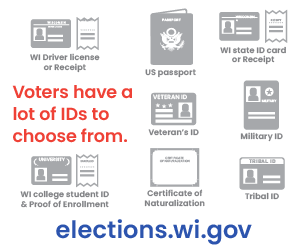 Absentee ballotsUse any time, preferably multiple times ahead of Election Day. An absentee ballot must be placed in the mail, or the voter must personally deliver it to the municipal clerk at the clerk's office, alt. site, polling place, or central count location.Voters who need assistance due to disability can select someone to return the ballot.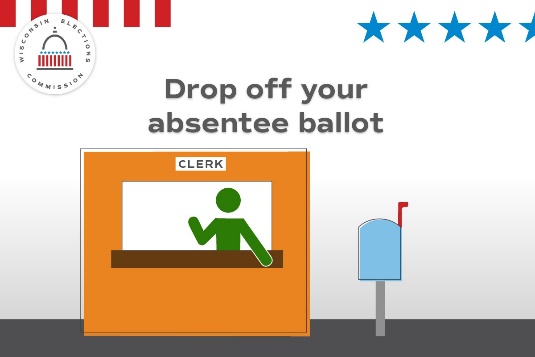 Disability rightsUse any time, preferably multiple times ahead of Election Day. 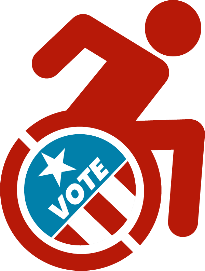 Voters with disabilities have options: If you need help returning an absentee ballot, the law guarantees your right to select a person (except an employer or union rep) to mail or deliver it to the clerk’s office, alt. site, polling place, or central count location.	RegistrationUse on or before March 28Are you prepared for the April 2 Spring Election? Register early if you can, either at your local clerk’s office by March 29 or at the polls on Election Day. Confirm your registration at MyVote.wi.gov. 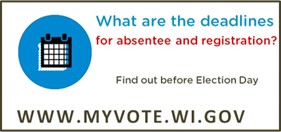 RegistrationUse any timeThe Spring Election is April 2! Are you registered to vote? Visit MyVote.wi.gov today to confirm in minutes. IPAVUse by March 31 or last day of in-person absentee voting offered in your communityCast your ballot before Election Day by voting an in-person absentee ballot at our office! Our hours are (INSERT HOURS OR BY APPOINTMENT INFO HERE) 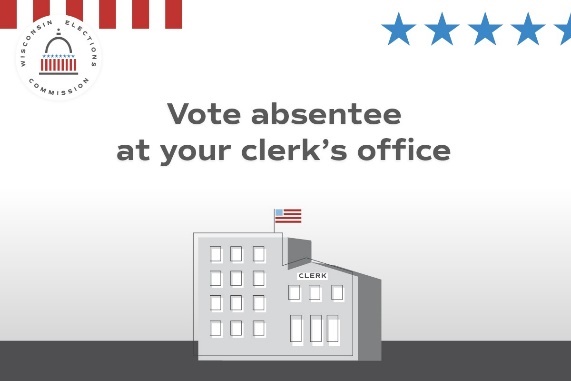 General infoUse any timeWisconsin’s elections are run by local clerks in each of the state’s approximately 1,850 cities, villages, and towns. Local election officials are your neighbors, friends, and relatives. 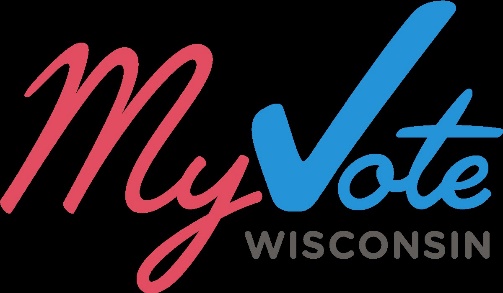 SecurityUse any timeWant to know more about how Wisconsin runs elections? Visit https://elections.wi.gov/faq Photo IDUse any timeDon’t have an ID for voting or a document like a birth certificate? Get a free ID using the DMV’s ID Petition Process https://elections.wi.gov/photoid 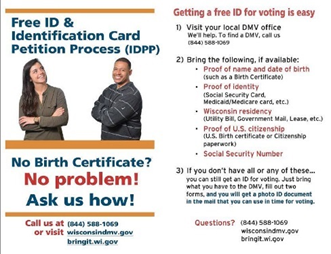 Poll Worker RecruitmentUse and promote as neededUse and promote as neededWant to help your community and get paid? Serve as a poll worker! Visit https://myvote.wi.gov/en-us/Become-PollWorker 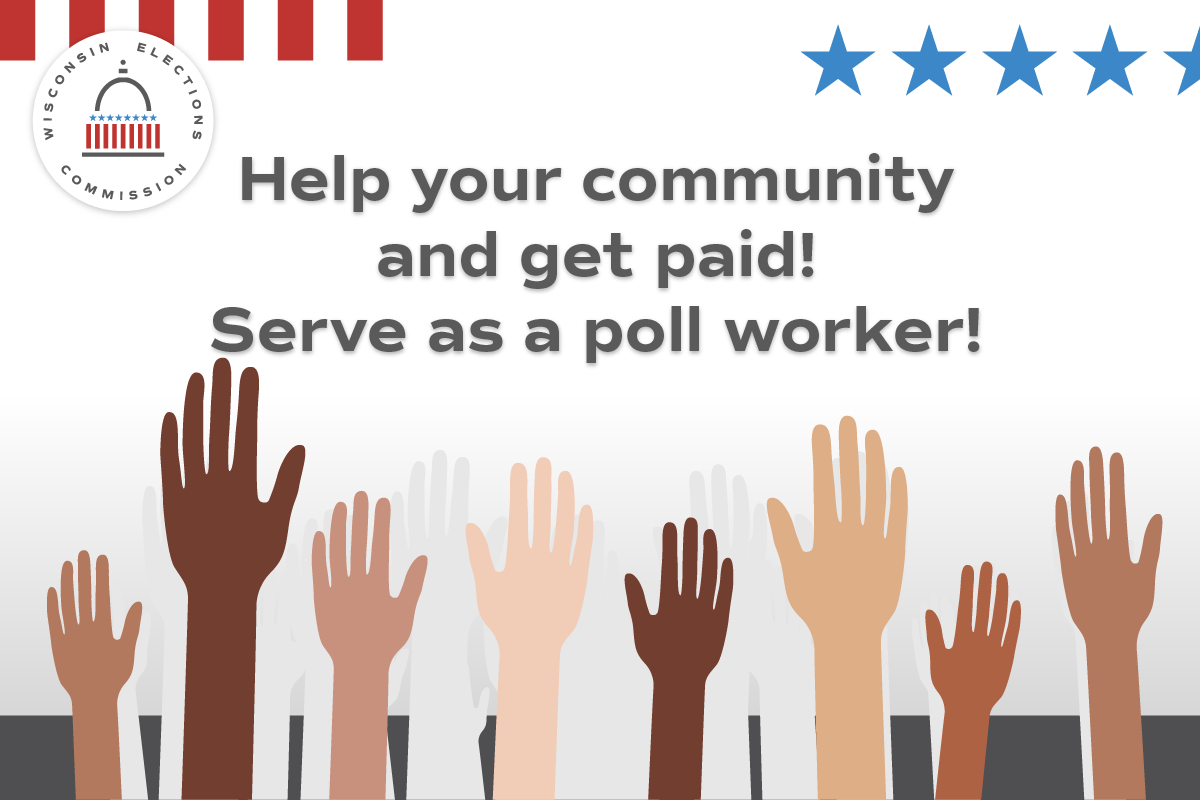 Photo IDUse any time Use any time Your photo ID doesn’t need your current address. What ID will you use to vote at the polls on April 2? https://elections.wi.gov/photoid 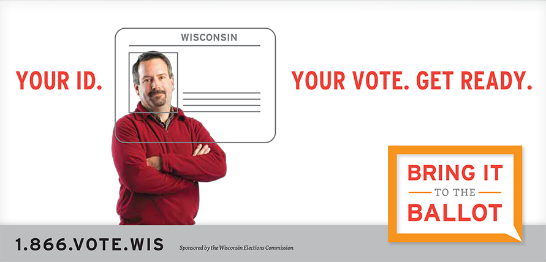 SecurityUse any timeUse any time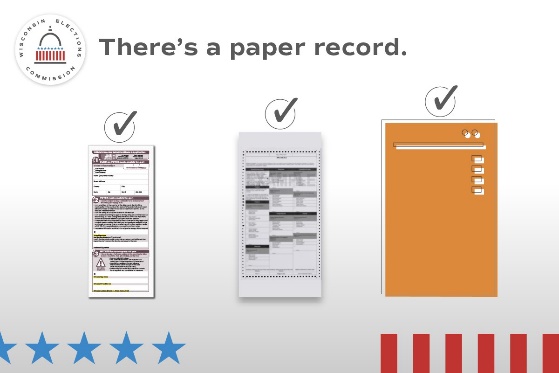 Every vote has a paper trail. Wisconsin requires a paper record of every vote that’s cast, no matter what kind of ballot or voting equipment used.  SecuritySecurityUse any time, as frequently as you wish until and after Election Day. There are multiple checks on Wisconsin elections to keep them secure and accurate. Learn more at elections.wi.gov/101 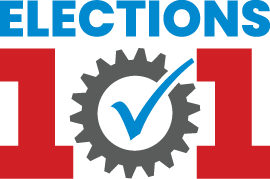 Photo IDPhoto IDUse any timeDon’t forget to bring your photo ID to the polls on April 2! Visit https://elections.wi.gov/photoid for more info about all the forms of ID accepted for voting, including how to get a free ID!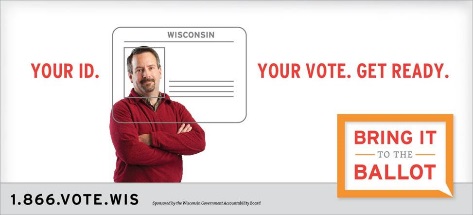 AbsenteeAbsenteeStart using March 27Finished filling out your absentee ballot? It may be too late to mail it back. Instead, consider dropping it off before Election Day at (INSERT DROP OFF OPTIONS BEFORE ELECTION DAY) or on Election Day before polls close at (INSERT OPTIONS). 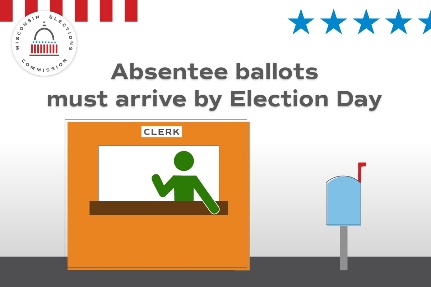 General InfoGeneral InfoUse any timeDo you know where your polling place is for the April 2 Spring Election? Confirm your polling place location at https://myvote.wi.gov/en-us/Find-My-Polling-Place 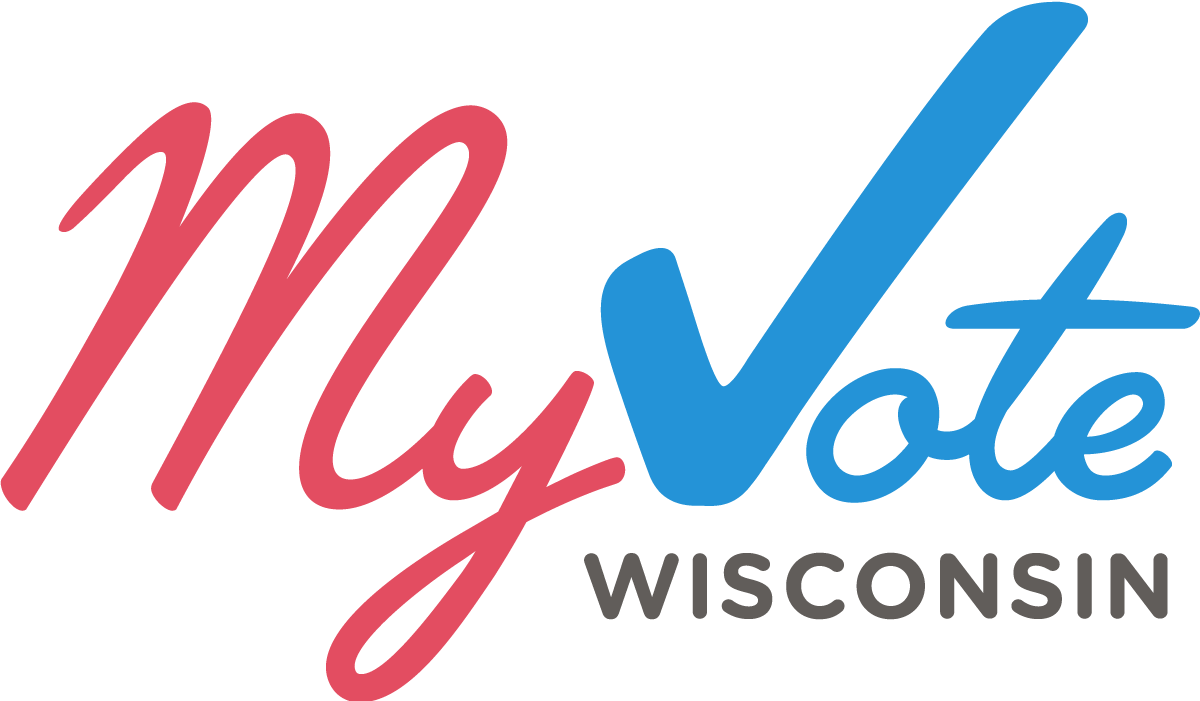 IPAVUse by March 31 or last day of in-person absentee voting offered in your community. Use by March 31 or last day of in-person absentee voting offered in your community. Cast your ballot before Election Day by voting an in-person absentee ballot at our office! Our hours are (INSERT HOURS OR BY APPOINTMENT INFO HERE).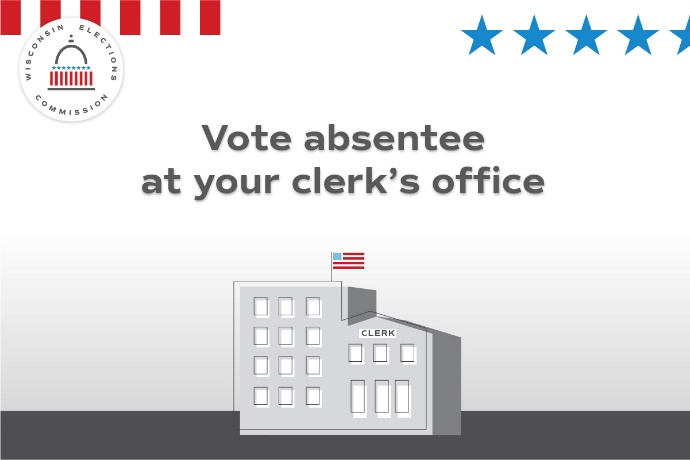 AbsenteeUse any time Haven’t returned your absentee ballot yet?  You can still drop it off before Election Day at (INSERT DROP OFF LOCATIONS) or on Election Day at (INSERT DROP OFF LOCATIONS). All absentee ballots must arrive before polls close on April 2. 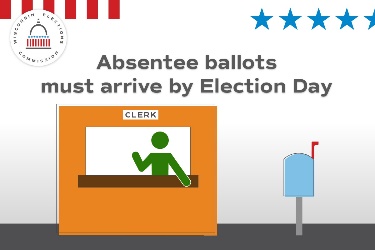 General InfoUse any timeGet ready to vote on April 2 by seeing what’s on your ballot. Visit MyVote.wi.gov for more information.TopicTiming Suggested copy and imageElection DayUse only on April 2It’s Election Day!  All polling places will be open from 7am to 8pm.  Find your polling place at MyVote.wi.gov 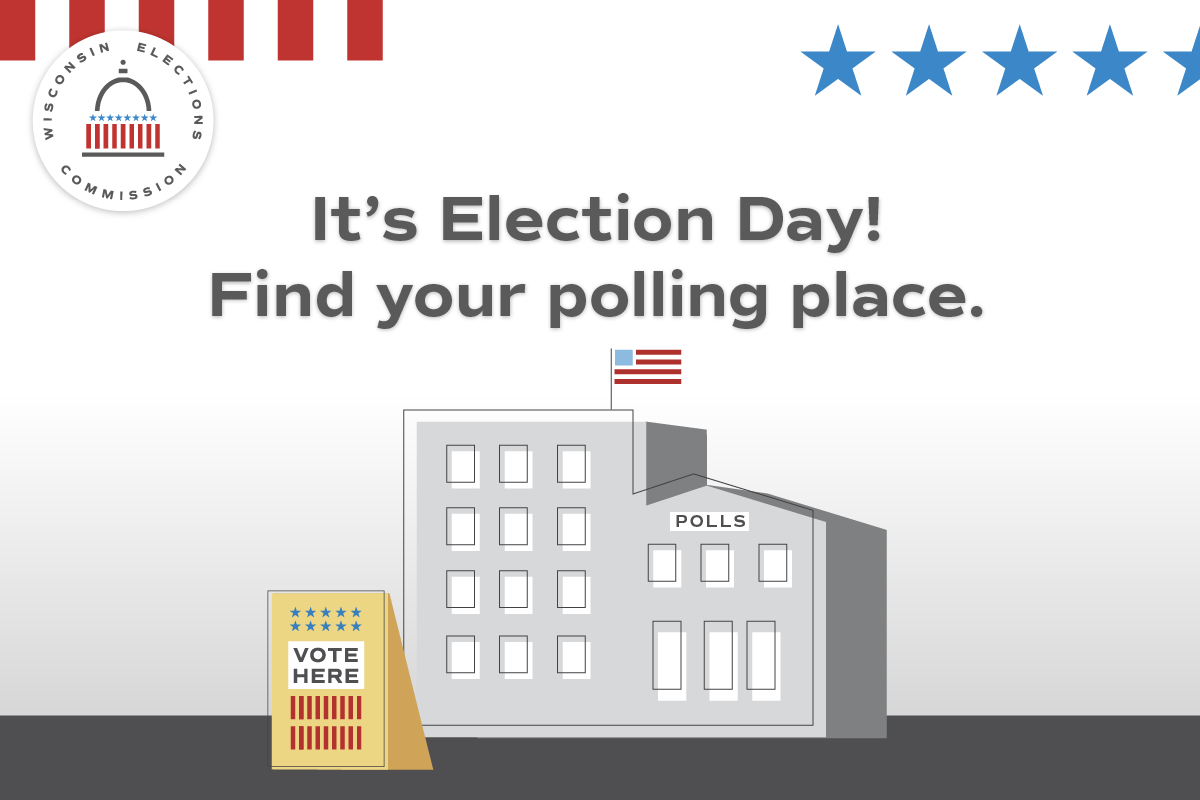 Election DayUse only on April 2Still have your absentee ballot?  Drop it off TODAY before polls close at (INSERT DROP OFF LOCATIONS)!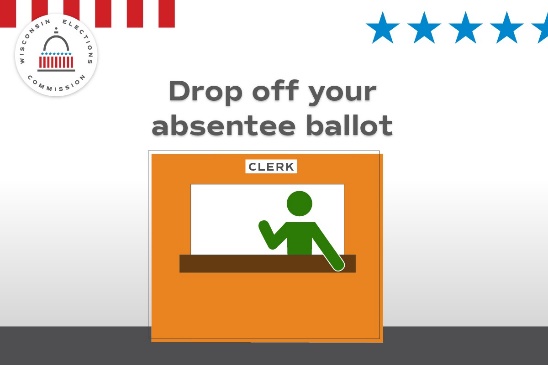 